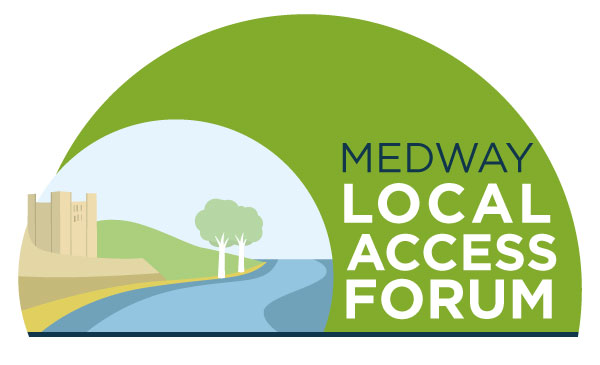 Agenda	Tuesday 8 March 2022 4pm-6pmWelcome and introductionsMinutes of the last meeting and matters arisingSpeaker - TBCRound table catch up and good news stories / issues arisingUpdates from OfficersBoosting the websiteAOBDate of next meeting – 7 June 2022